TURNVEREIN CONCORDIA von 1864 ENGER e.V.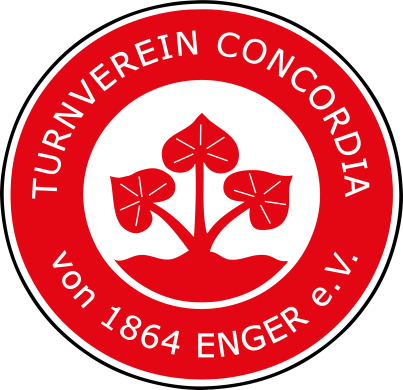 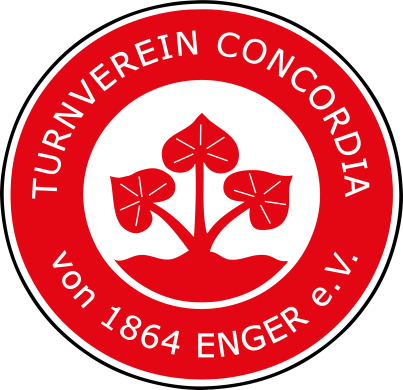  TennisabteilungTennisanlageFreizeitweg 732130 EngerTel. / Fax: 05224 / 1518http://www.tvc-enger-tennis.deE-Mail: vorstand@tvc-enger-tennis.deT e r m i n e  2 0 2 0
22.02/23.02		Regionsmeisterschaften Herford/Minden/Lübecke Altersklasse U11 bis U18
			Wenners Tennis-Treff, Industriestraße 52, Hiddenhausen01.03.			10.30 Uhr – Jahreshauptversammlung TA Jugend im Clubhaus
07.03/08.03		Regionsmeisterschaften Herford/Minden/Lübecke Altersklasse U8 bis U10
			Wenners Tennis-Treff, Industriestraße 52, Hiddenhausen15.03.			10.30 Uhr – Jahreshauptversammlung TA im Clubhaus
29.03.			Ordentliche Mitgliederversammlung HV TVC Enger im Clubhaus, Vorstandswahlenab 20.04.		Hobbytag: Immer montags 17.00-19.00 Uhr, Platz 6
18.04			Arbeitseinsatz Platzaufbau 10.00 Uhr (Osterferien)
25.04.			Arbeitseinsatz Platzaufbau (optional) 10.00 Uhr01.05.			Saisoneröffnung, Turnierbeginn 11.00 Uhr und „Tag der offenen Tür“ab 04.05.		Schnuppertage Jugend/Erwachsene, alle 4 Wochen,
			montags 18:00 Uhr, mittwochs 20:00 Uhr, sonntags 10:00 Uhr27.05. - 21.08.		Vorrunde Vereinsmeisterschaft im  Einzel, Doppel+MixedMai / Juni		Gruppenphase Jugend Vereinsmeisterschaft31.05.  		Pfingstturnier - Turnierbeginn 11.00 Uhr06.06.			Belegung von 2 Plätzen (5+6) durch den Kreissportbund    ?			Regionsmeisterschaft ( Hiddenhausen/Kirchlengern)29.07. - 01.08.		Ferien-Tenniscamp (geplant)02.08.			Famillientag29.08.			Endspiele der Vereinsmeisterschaft  im Einzel, Doppel+Mixedder Erwachsenen und der Jugend18.09.		Damentag    ?			Jugend Regionsmeisterschaft4.10.			Saisonabschluss Turnier 11.00 Uhr17.10.			Arbeitseinsatz Platzabbau 10.00 Uhr (Herbstferien)23.10.			Arbeitseinsatz (optional) 10.00 Uhr (Herbstferien)27.11. – 29.11		Weihnachtsmarkt Hütte „Center Court“08.12.			Weihnachtsfeier KidsTV Concordia Enger TA, Freizeitweg 7, 32130 EngerAn die Mitglieder/innender Tennisabteilung TVC Enger